Umair 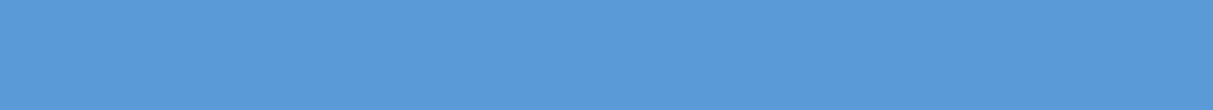 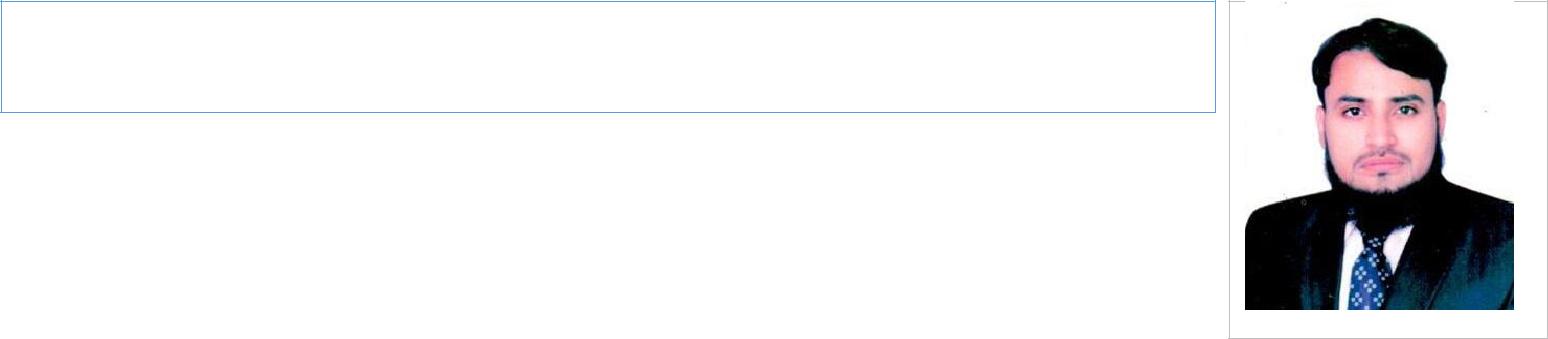 Accountant (A/c Payable)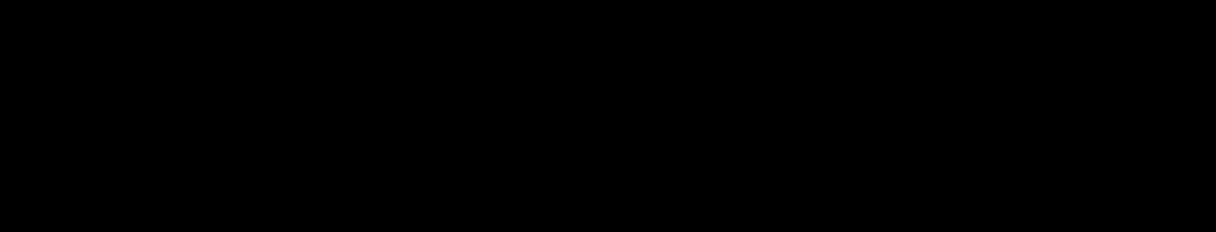 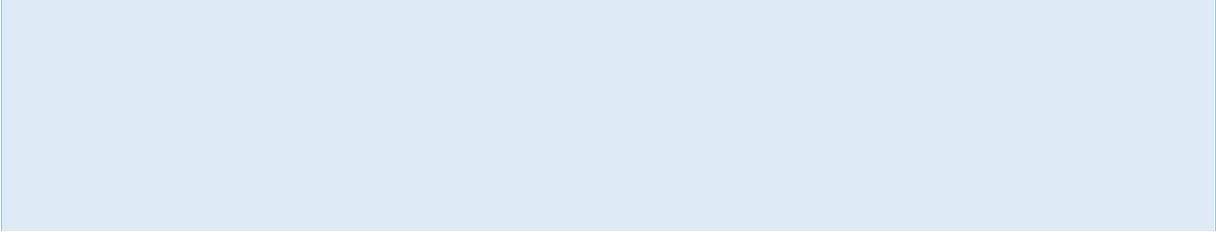 E-mail:	umair.130716@2freemail.com PersonalSynopsisMy objective is to employ my experience and realize my potential in a competitive corporate environment. Which would provide opportunities to explore my abilities in the areas of Finance & Accounts. I have got an excellent inter-personal & leadership skills coupled with sense of responsibility which is adorned by sound decision making.Experience	KAMAT GROUP & GAZEBO GRUOP(A well-known Veg. & Non Veg. Restaurant chain over 30 Outlets in Dubai, Sharjah & Abu Dhabi)Accountant	Dec 06` 2014 to DateKey responsibilities including:Fixed Assets booking and analyzing by maintaining the schedulesMaking Post Dated Cheques-PDCs & retaining the records of PDCs and reconcilesTake part in compiling and presenting Reports & Balance sheet Pay vendors payment via TT outside Dubai.Responsible of all documentation relating to deposits, fixed assetsReconciles processed work by verifying entries and comparing system reports to balances.Respond to all vendor inquiriesCharges expenses to accounts and cost centers by analyzing invoice/expense reports; recording entries.Verifies vendor accounts by reconciling monthly statements and related transactions.Pays vendors by monitoring discount opportunities; scheduling and preparing cheques; resolving purchase order, contract, invoice, or payment discrepancies and documentation; insuring credit is received for outstanding memos; issuing stop-payments.Making payments for utilities like DEWA, SEWA, ADDC, ETISALAT, DU,EPPCO.Credit Card Transactions. Petty Cash Transactions.Maintains accounting ledgers by posting account transactions.Institute of Chartered Accountant of Pakistan( ICAP is a professional association Includes a brief history of accounting and auditing regulation in Pakistan)Assistant Accountant	Nov 20` 2010 to Dec 05` 2014Key responsibilities included:View all invoices for appropriate documentation and approval prior to paymentSort and distribute incoming mailPrioritize invoices according to cash discount potential and payment terms Process cheques requestsAudit and process credit card billsMatch invoices to cheques, proper record of cheques and distribute accordingly along with the adequate management of Bank BookRespond to all vendor inquiriesReconcile vendor statements, research and correct discrepancies Assist in month end closingMaintain files and documentation thoroughly and accurately, in accordance with company policy and accepted accounting practicesAssist with other projects as neededAccomplishes accounting and organization mission by completing related results as needed.Maintains historical records by microfilming and filing documents.Umair Page 2 of 5Daily AMN Newspaper(A Newspaper having circulation in Magazine, Editorials, Adds throughout the country, Canada, & England)Web Coordinator - In charge	Feb` 14 2004 to Nov 19` 2010Key responsibilities included:Responsible for all content on the site.Regularly monitors the Web site for outdated material.Solicits feedback and suggestions from Web site viewers, the public, and other external sourcesAccepts requests for updates and additions from within the organization.Contacts each area of the organization for updates to their portion of the Web site.Monitors the organization's other communications efforts, and works to ensure the Web site compliments, strengthens, and amplifies those efforts.Responsible for collecting the Daily Potages from several Indoor & Outdoor photographers.Responsible for taking news, adds, reports from news agencies and reporters. Color Printing of AddsPage 3 of 5Academic EducationMBA Finance (IN PROCESS)Major: INTERNATIONAL TRADE FINANCE, STRATEGIC FINANCIAL MANAGEMENT, PORTFOLIO MANAGEMENT, ANALYSIS OF FINANCIAL STATEMENT, FINANCIAL REPORTING, RISK MANAGEMENT,M.A. Economics2nd DivisionMajor: PUBLIC FINANCE, ECONOMIC DEVELOPMENTS, ADVANCE ECONOMICS STATISTICS, AGRO BASED ECONOMICS, MACRO & MICRO ECONOMICS, MONETARY ECONOMICS AND INTERNATIONAL ECONOMICSProfessional development & trainingExtra Co-CurricularBachelor of Commerce (B.Com.)2nd DivisionMajor: ECONOMIC ANALYSIS & POLICY, PRINCIPLES OF ACCOUNTING, ADVANCE ACCOUNTING & COST ACCOUNTING, ECONOMIC DEVELOPMENT OF PAKISTAN, BUSINESS & INDUSTRIAL LAW & AUDITINGAttended in-house training courses and workshops over the years on:Presentation skill training courses (PSTC)Cost Allocation of Departments (3FOLD Education Centre)Secured Second Position in a TV Program ARY Channel (Pakistan), Islamic Quiz Programme (Ahsan-ul-Hadees)Page 4 of 5InterestsIT ExposuresAchievementsSketching, Jogging, Swimming, Karaty, watching informative, educational, adventurous and investigative TV Channels, Eager to meet with great Personalities, Visit Historical Places, and ComputersMicrosoft Dynamics NAVExtensive use of MS-office as tools for designing of business reports, spread sheets, general correspondence, presentation (PowerPoint)Ist time hierarchal structure defined by Online Presentation Software i.e. PREZI of organizationPart of team i.e. CIs (Continuous Improvement) in order to find ways to minimize the difficulties in ERP in day to day working proceduresGreat conversation with ADCB Delegation concerning ONLINE BANKING &PROCEDURESReference	Will be Furnish Upon RequestMUHAMMAD ALI JINNAH UNIVERSITY – Pakistan2016UNIVERSITY OF KARACHI – Pakistan2013UNIVERSITY OF KARACHI – Pakistan2008